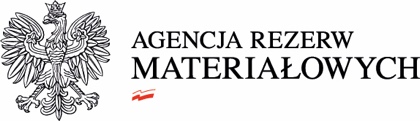 Biuro ZakupówBZ.261.90.2020						Warszawa, 08.02.2021 r.Dot.: postępowania o udzielenie zamówienia publicznego na świadczenie usług pocztowych dla Agencji Rezerw Materiałowych – znak sprawy: BZ.261.90.2020Informacja o udzieleniu zamówieniaAgencja Rezerw Materiałowych w wyniku rozstrzygnięcia postępowania 
o udzielenie zamówienia publicznego na „Świadczenie usług pocztowych dla Agencji Rezerw Materiałowych”, przeprowadzonego w trybie przewidzianym 
w Rozdziale 6 ustawy z dnia 29 stycznia 2004 roku Prawo zamówień publicznych (Dz. U. z 2019 r., poz. 1843 z późn. zm.) ,,Zamówienia na usługi społeczne i inne szczególne usługi” w oparciu o art. 138o, udzieliła w dniu 29.01.2021 r. zamówienia Wykonawcy: Poczta Polska S.A.Ul. Rodziny Hiszpańskich 8, 00-940 WarszawaWartość umowy: 257 110,10 zł  brutto.